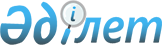 Өсімдік шаруашылығы өнімінің шығымдылығы мен сапасын арттыруды субсидиялаудың кейбір мәселелері туралы
					
			Күшін жойған
			
			
		
					Павлодар облыстық әкімдігінің 2013 жылғы 22 мамырдағы N 165/5 қаулысы. Павлодар облысының Әділет департаментінде 2013 жылғы 28 мамырда N 3543 болып тіркелді. Күші жойылды - Павлодар облыстық әкімдігінің 2014 жылғы 24 сәуірдегі № 130/4 қаулысымен      Ескерту. Күші жойылды - Павлодар облыстық әкімдігінің 24.04.2014 № 130/4 қаулысымен.      РҚАО ескертпесі.

      Құжаттың мәтінінде түпнұсқаның пунктуациясы мен орфографиясы сақталған.

      Қазақстан Республикасының 2001 жылғы 23 қаңтардағы "Қазақстан Республикасындағы жергілікті мемлекеттік басқару және өзін-өзі басқару туралы" Заңы 27-бабының 2-тармағына, Қазақстан Республикасы Үкіметінің 2011 жылғы 4 наурыздағы N 221 қаулысымен бекітілген Өсімдік шаруашылығы өнімінің шығымдылығы мен сапасын арттыруға жергілікті бюджеттерден субсидиялау қағидасының 8, 66-тармақтарына сәйкес Павлодар облысының әкімдігі ҚАУЛЫ ЕТЕДІ:



      1. Мыналар:

      Павлодар облысының басымдықты дақылдарының тізбесі 1-қосымшаға сәйкес;

      көктемгі-дала және егін жинау жұмыстарын жүргізу үшін қажетті жанар-жағармай материалдары мен басқа да тауарлы-материалдық құндылықтардың құнын арзандатуға берілетін 2013 жылға арналған субсидиялардың нормалары 2-қосымшаға сәйкес;

      субсидияланатын тыңайтқыштар мен гербицидтердің түрлерi және субсидиялардың нормалары:

      ағымдағы жылы отандық өндірушілер сатқан тыңайтқыштардың 1 тоннасына (литріне, килограмына) арналған 3-қосымшаға сәйкес;

      ағымдағы жылы тыңайтқыш жеткiзушiден және (немесе) шетелдiк тыңайтқыш өндiрушiлерден тікелей сатып алынған тыңайтқыштардың 1 тоннасына (литріне, килограмына) арналған 4-қосымшаға сәйкес;

      алдыңғы жылдың 4-тоқсанында тыңайтқыш өндiрушiден және (немесе) тыңайтқыш жеткiзушiден және (немесе) шетелдiк тыңайтқыш өндiрушiлерден сатып алынған тыңайтқыштардың 1 тоннасына (литріне, килограмына) арналған 5-қосымшаға сәйкес;

      ағымдағы жылы және алдыңғы жылдың 4-тоқсанында гербицид жеткізушілерден сатып алынған гербицидтердің 1 килограмына (литріне) арналған 6-қосымшаға сәйкес белгіленсін.



      2. Қалалар мен аудандар әкімдері субсидиялардың мақсатты пайдаланылуын қамтамасыз етсін.



      3. Павлодар облысы әкімдігінің 2012 жылғы 18 сәуірдегі "Өсімдік шаруашылығы өнімінің шығымдылығы мен сапасын арттыруды субсидиялаудың кейбір мәселелері туралы" N 77/4 қаулысының күші жойылды деп танылсын (Нормативтік құқықтық актілерді мемлекеттік тіркеу тізілімінде N 3204 болып тіркелді, 2012 жылғы 4 мамырдағы N 52 "Сарыарқа самалы", 2012 жылғы 4 мамырдағы N 52 "Звезда Прииртышья" газеттерінде жарияланды).



      4. Осы қаулының орындалуын бақылау облыс әкімінің орынбасары Н.К. Әшімбетовке жүктелсін.



      5. Осы қаулы алғаш ресми жарияланған күннен кейін он күнтізбелік күн өткеннен соң қолданысқа енеді.      Облыс әкімі                                Е. Арын      КЕЛІСІЛДІ

      Қазақстан Республикасының

      Ауыл шаруашылығы министрі                  А. Мамытбеков

      2013 жылғы 21 мамыр

Павлодар облысы әкімдігінің

2013 жылғы 22 мамырдағы   

N 165/5 қаулысына      

1-қосымша            

Павлодар облысының басымдықты дақылдарының тізбесі

Павлодар облысы әкімдігінің

2013 жылғы 22 мамырдағы   

N 165/5 қаулысына      

2-қосымша            

Көктемгі-дала және егін жинау жұмыстарын жүргізу үшін

қажетті жанар-жағармай материалдары мен басқа да

тауарлы-материалдық құндылықтардың құнын арзандатуға

берілетін 2013 жылға арналған субсидиялардың нормалары

Павлодар облысы әкімдігінің

2013 жылғы 22 мамырдағы   

N 165/5 қаулысына      

3-қосымша            

Субсидияланатын тыңайтқыштардың түрлерi және ағымдағы жылы

отандық өндірушілер сатқан тыңайтқыштардың 1 тоннасына

(литріне, килограмына) арналған субсидиялардың нормалары

Павлодар облысы әкімдігінің

2013 жылғы 22 мамырдағы   

N 165/5 қаулысына      

4-қосымша            

Субсидияланатын тыңайтқыштардың түрлерi және ағымдағы

жылы тыңайтқыш жеткiзушiден және (немесе) шетелдiк

тыңайтқыш өндiрушiлерден тікелей сатып алынған

тыңайтқыштардың 1 тоннасына (литріне, килограмына)

арналған субсидиялардың нормалары

Павлодар облысы әкімдігінің

2013 жылғы 22 мамырдағы   

N 165/5 қаулысына      

5-қосымша            

Субсидияланатын тыңайтқыштардың түрлері және алдыңғы жылдың

4-тоқсанында тыңайтқыш өндiрушiден және (немесе) тыңайтқыш

жеткiзушiден және (немесе) шетелдiк тыңайтқыш өндiрушiлерден

сатып алынған тыңайтқыштардың 1 тоннасына (литріне,

килограмына) арналған субсидиялардың нормалары

Павлодар облысы әкімдігінің

2013 жылғы 22 мамырдағы   

N 165/5 қаулысына      

6-қосымша            

Субсидияланатын гербицидтердің түрлері және ағымдағы жылы

және алдыңғы жылдың 4-тоқсанында гербицид жеткізушілерден

сатып алынған гербицидтердің 1 килограмына (литріне)

арналған субсидиялардың нормалары      Ескерту. 6-қосымшаға өзгерістер енгізілді - Павлодар облыстық әкімдігінің 27.09.2013 N 345/10 (жарияланған күннен кейін он күнтізбелік күн өткеннен соң қолданысқа енеді) қаулысымен.
					© 2012. Қазақстан Республикасы Әділет министрлігінің «Қазақстан Республикасының Заңнама және құқықтық ақпарат институты» ШЖҚ РМК
				Р/с NБасымдықты дақылдардың атауы1.Бидай (бюджеттік субсидиялардың базалық нормасы)2.Өңірлік ғылыми негізделген агротехнологияларды сақтаумен өңделген бидай3.Күздік қара бидай4.Қарақұмық5.Тары6.Арпа7.Сұлы8.Дәнді дақылдар (бюджеттік субсидиялардың базалық нормасы)9.Күнбағыс10.Рапс11.Зығыр12.Картоп13.Көкөністер14.Өнеркәсіптік үлгідегі жылыжайлардың қорғалған топырақ жағдайындағы көкөністері (1 дақыл айналымы)15.Қарапайым үлгідегі жылыжайлардың қорғалған топырақ жағдайындағы көкөністері (1 дақыл айналымы)16.Тамшылатып суармалау жағдайындағы көкөністер17.Бір жылдық шөптер18.Ағымдағы жылғы егістің көп жылдық шөптері19.Тамшылатып суармалау жағдайындағы жүгері20.Жүгері және сүрлемдік күнбағыс21.Бірінші, екінші және үшінші өсу жылдарындағы көп жылдық бұршақ тұқымдас шөптер22.Бақша дақылдарыР/с NБасымдықты дақылдардың атауы1 гектарға бюджеттік субсидиялардың нормалары, теңге1.Бидай (бюджеттік субсидиялардың базалық нормасы)4502.Өңірлік ғылыми негізделген агротехнологияларды сақтаумен өңделген бидай8003.Күздік қара бидай20004.Қарақұмық20005.Тары20006.Арпа20007.Сұлы20008.Дәнбұршақты дақылдар (бюджеттік субсидиялардың базалық нормасы)20009.Күнбағыс200010.Рапс300011.Зығыр300012.Картоп300013.Көкөністер600014.Өнеркәсіптік үлгідегі жылыжайлардың қорғалған топырақ жағдайындағы көкөністері (1 дақыл айналымы)130000015.Қарапайым үлгідегі жылыжайлардың қорғалған топырақ жағдайындағы көкөністері (1 дақыл айналымы)30000016.Тамшылатып суармалау жағдайындағы көкөністер4500017.Бір жылдық шөптер300018.Ағымдағы жылғы егістің көп жылдық шөптері400019.Тамшылатып суармалау жағдайындағы жүгері3600020.Жүгері және сүрлемдік күнбағыс450021.Бірінші, екінші және үшінші өсу жылдарындағы көп жылдық бұршақ тұқымдас шөптер80022.Бақша дақылдары6000Р/с NСубсидияланатын тыңайтқыштардың түрлерiӨлшем бірлігіБір бірлігінің құнын арзандату пайызы ... дейінБір бірлігіне арналған субсидияның нормалары, теңге, ... дейін1.Аммиак селитрасы (N-34,4%)тонна50289002.Аммофос (N-10%: P2O5-46%)тонна50450003.Сульфоаммофос (N-18%: P2O5-18%: S-17%)тонна50342504.Фосфорит ұны (P2O5 -17%)тонна5082105.Жай суперфосфат (P2O5-19%)тонна50245006.Жай "B" маркалы суперфосфат (P2O5 -15%, К2O-4%)тонна50212817.Хлорлы калий (К2O-42,2 %; КCL-65%)тонна50325008.Күкіртқышқылды калий (калий сульфаты) (К2O-53%)тонна50775009."Б" маркалы "МЭРС" микротыңайтқышылитр50600010.Микроэлементтермен күрделі араласқан "Биобарс-М" биотыңайтқышылитр50250011.Азотты-фосфорлы-калийлі тыңайтқыш (16:16:16 NPK тыңайтқыш қоспалары)тонна504750012.Супрефос (P2O5 -24%, N-12%+микроэлементтер)тонна5032500Р/с NСубсидияланатын тыңайтқыштардың түрлерiӨлшем бірлігіБір бірлігінің құнын арзандату пайызы ... дейінБір бірлігіне арналған субсидияның нормалары, теңге, ... дейін1.Нитроаммофоска (N-15%: P2O5-15%: К2O-15%) (Ресей)тонна30264002.Күкіртқышқылды калий (калий сульфаты К2O-50,5%) түйіршіктер (Ресей)тонна30414003.Күкіртқышқылды калий (калий сульфаты К2O-50,5%) ұнтақ (Ресей)тонна30399004.Аммиак селитрасы (N-34,4%) (Ресей)тонна30201005.Аммиак селитрасы (N-34,4%) (Өзбекстан)тонна30172506.Супрефос (N-12%, P2O5-24%) (Ca:Mg:S) (Өзбекстан)тонна30186007.Карбамид (N-46,3%) (Өзбекстан)тонна30237008.КАС (сұйық тыңайтқыш N-27-33%) канистрде (Өзбекстан)литр305709.КАС (сұйық тыңайтқыш N-27-33%) цистернада (Өзбекстан)тонна301350010.Капролактамды аммоний сульфаты (N-21%) (Өзбекстан)тонна3012000Р/с NСубсидияланатын тыңайтқыштардың түрлеріӨлшем бірлігіБір бірлігінің, құнын арзандату пайызы, … дейінБір бірлігіне арналған субсидияның нормалары, теңге, … дейін123451.Аммиак селитрасы (N-34,4%)тонна50289002.Аммофос (N-10%:P2O5-46%)тонна50450003.Сульфоаммофос (N-18%:P2O5-18%: S-17%)тонна50342504.Фосфорит ұны (P2O5 -17%)тонна5082105.Жай суперфосфат (P2O5 -19%)тонна50245006.Жай "В" маркалы суперфосфат P2O5 -15%, К2O 4%)тонна50212817.Хлорлы калий (К2O-42,2%; КCL-65%)тонна50325008.Күкіртқышқылды калий (калий сульфаты) (К2O-53%)тонна50775009."Б" маркалы "МЭРС" микротыңайтқышылитр50600010.Микроэлементтермен күрделі араласқан "Биобарс-М" биотыңайтқышылитр50250011.Азотты-фосфорлы-калийлі тыңайтқыш (NPK тыңайтқыш қоспалары 16:16:16)тонна504750012.Супрефос (P2O5 -24%, N-12%+микроэлементтер)тонна503250013.Нитроаммофоска (N-15%: Р2О5-15%: К2O-15%) (Ресей)тонна302640014.Күкіртқышқылды калий (калий сульфаты К2O-50,5%) түйіршіктер (Ресей)тонна304140015.Күкіртқышқылды калий (калий сульфаты К2O-50,5%) ұнтақ (Ресей)тонна303990016.Аммиак селитрасы (N-34,4%) (Ресей)тонна302010017.Аммиак селитрасы (N-34,4%) (Өзбекстан)тонна301725018.Супрефос (N-12%: P2O5-24%) (Ca:Mg:S) (Өзбекстан)тонна301860019.Карбамид (N-46,3%) (Өзбекстан)тонна302370020.КАС (сұйық тыңайтқыш N-27-33%) канистрде (Өзбекстан)литр3057021.КАС (сұйық тыңайтқыш N-27-33%) цистернада (Өзбекстан)тонна301350022.Капролактамды аммоний сульфаты (N-21%) (Өзбекстан)тонна3012000Р/с NСубсидияланатын гербицидтердің түрлеріСубсидияланатын гербицидтердің түрлеріӨлшем бірлігіГербицидтердің 1 килограмын, литрін арзандату пайызы, … дейінСатып алынған гербицидтердің 1 килограмына, литріне арналған субсидияның нормалары, теңге, … дейін122345Жаппай әрекет ететін гербицидтер
1.1.Ураган форте 500, с.е. (глифосат калий тұзы түрінде, 500 г/л)литр507852.2.Спрут-экстра, с.е. (глифосат, 540%)литр507503.3.Клиник, 36% с.е. (глифосат, 360 г/л)литр504904.4.Жойқын, с.е. (қышқыл глифосаты 360 г/л)литр504505.5.Жойқын Дара, 75% с.д.т. (қышқыл глифосаты 747 г/кг)килограмм508506.6.Рап, ВР (қышқыл глифосаты 360 г/л)литр505657.7.Раундап экстра, 54% (глифосаты, 540 г/л)литр508258.8.Напалм, с.е. (глифосаты, 540 г/л)литр507759.9.Глифосат, 48% с.е. (қышқыл глифосаты 360 г/л)литр5042510.10.Буран, 36% с.е. (глифосаты, 360 г/л)литр5045011.11.Сонраунд, 48% с.е. (глифосаты, 360 г/л)литр3032712.12.Доминатор Мега, с.е. (глифосаты 480 г/л)литр30375Қара сұлыға қарсы гербицидтер
13.13.Барс супер, 10% э.к. (феноксапроп-п-этил, 100 г/л+мефенпир-диэтил (антидот), 27 г/л)литр50140014.14.Авецид супер, 12% э.к. (феноксапроп-п-этил, 120 г/л+фенклоразол-этил, (антидот), 60 г/л)литр50140015.15.Топик 080, э.к. (феноксапроп-п-этил, 80 г/л+антидот, 20 г/л)литр50237516.16.Овсюген экстра, (феноксапроп-п-этил, 140 г/л+фенклоразол-этил (антидот), 35 г/л)литр50185017.17.Кугар форте, э.к. (феноксапроп-п-этил, 140 г/л+клоквинтоцет-мексил, 40 г/л)литр50170018.18.Рамон Супер, э.к. (104 г/л галоксифоп-Р-метил)литр50175019.19.Рысь Супер, 10% э.к. (феноксапроп-п-этил, 100 г/л +фенклоразол-этил (антидот), 50 г/ллитр50150020.20.Белиссимо, м.с.э. (феноксапроп-п-этил, 140 г/л+клоквинтоцет-мексил 50 г/л)литр50180021.21.Пума-супер, 7,5%, м.с.э. (феноксапроп-п-этил, 69 г/л+мефенпир-диэтил (антидот), 75 г/л)литр3077022.22.Овсюген супер, э.к. (феноксапроп-п-этил, 140 г/л+клохинтоцет-мексил (анти-дот), 47 г/ллитр30123023.23.Топик супер 240, э.к. 240 г/л клодина-фоп-пропаргил+60 г/л клоквинтоцет-мексил)литр30351024.24.Пума-супер, 100, 10%, э.м.с. (феноксапроп-п-этил диэтил (антидот), 27 г/л)литр30945Қос жарнақты арамшөптерге қарсы гербицидтер
25.25.Дезормон эфирі, 72% э.к. (2-этилгексил эфирі - 2,4 дихлорфеноксиуксус қышқылы)литр5058026.26.Диамин, 72% с.е. (2,4-Д диметиламин тұзы)литр5040027.27.Диален-супер, 480, с.е. (2,4-Д диметиламиндер тұзы, 357 г/л+ дикамба, 124 г/л)литр5082528.28.Фенизан, с.е. (360 г/л дикамба қышқылы+хлорсульфурон қышқылы, 22,2 г/л)литр50165029.29.Зенит, ккр (2-этилгексил эфирі 2,4-Д қышқылы, 950 г/л)литр5075030.30.Эскадрон 70, э.к. (2,4-Д қышқылының 2-этилгексил эфирі, 850 г/л)литр5067531.31.Элант Премиум, э.к. (2,4 Д қышқылының 2-этилгексил эфирі, 420 г/л+дикамба қышқылының 2-этилгексил эфирі, 60 г/л)литр5082532.32.Элант (2,4 Д қышқылының 2-этилгексил эфирі, 564 г/л)литр50637,533.33.Баргузин, 70% с.д.т. (метрибузин, 700 г/л)литр50325034.34.Вулкан 60%, с.д.т. (метсульфурон-метил, 600 г/кг)килограмм501125035.35.Питон гранд, с.д.т. (750 г/кг клопиралид)килограмм50850036.36.Чероки, 75% с.д.т. (тифенсульфуронметил, 750 г/кг)килограмм501250037.37.Тапир, 10% с.к. (100 г/л имазетапир)литр50150038.38.Гроза, 60% э.к. (2-этилгексил эфирі 2,4 дихлорфеноксиуксус қышқылы 600 г/л)литр5057539.39.Робусто супер, э.к. (2,4 Д қышқылының эфирі, 905 г/л)литр5067540.40.Родар 60% с.ұ. (метсульфурон-метил, 600 г/кг)килограмм50750041.41.2,4-Д Береке, 72% с.е. (2,4 Д диметиламин тұзы, 720 г/л)литр3036042.42.Эллай лайт, с.д.т. (метсульфурон-метил, 391 г/кг+трибенурон-метил, 261 г/кг)килограмм301699543.43.Дианат, 48% с.е. (дикамба, 480 г/л)литр3072044.44.Титус, 25% с.а.қ. (римсульфурон, 250 г/кг)килограмм302718045.45.Пантера, 4% э.к. (хизалофоп-п-тефурил, 40 г/л)литр30103746.46.Фюзилад форте 150, э.к. (флуазифоп-п-бутил, 150 г/л)литр3089447.47.Бутизан 400 КС, 40% с.к. (метазахлор, 400 г/л)литр3093448.48.Гезагард 500 с.к. (прометрин, 500 г/л)литр3049249.49.Зенкор ультра, с.к. (метрибузин, 600 г/л)литр30194850.50.Дуал голд, 960, э.к. (С-метолахлор, 960 г/л)литр3095551.51.Зингер, с.ұ. (метсульфорон-метил 600 г/кг)килограмм30750052.52.Нопасаран, 40% с.к. (метазахлор, 375 г/л+имазамокс, 25 г/л)литр30227453.53.Гранстар, 75% с.а.қ. (трибенурон-метил, 750 г/л)килограмм301464754.54.Эстерон, э.к. (2-этилгексил эфирі түріндегі 2,4-Д қышқылы, 850 г/л)литр3045355.55.Меццо, 60% с.д.т. (метсульфурон-метил, 600 г/кг)килограмм30809756.56.Стомп, 33% э.к. (пендиметалин, 330 г/л)литр3046857.57.Арамо, 4,5% э.к. (тепралоксидим, 45 г/л)литр3093658.58.Секатор турбо, м.д. (натрийдің метил-ио-досульфуроны, 25 г/л+амидосульфурон, 100 г/л+мефенпирдиэтил (антидот) 250 г/кг)литр30351159.59.Пульсар, 4% с.е. (имазамокс, 40 г/л)литр30186960.60.Ланс, с.е. (аминопиралид, 240 г/л)литр30333661.61.Арбалет, 60% с.ұ. (метсульфурон-метил, 600 г/кг)килограмм30543662.62.Дикамба, с.е. (дикамба 480 г/л)литр3095163.63.2 М-4 Х 750, 75% с.е.к. (диметиламин тұзы МСРА)литр30448,564.64.Эстет 905, э.к. (2-этилгексил эфирі түріндегі 2,4-Д қышқылы, 850 г/л)литр3036365.65.Эстер, 85% (2-этилгексил эфирі түріндегі 2,4-Д қышқылы, 850 г/л)литр3037666.66.Самурай, с.е. (клопиралид, 300 г/л)литр30181267.67.Базагран, 48% с.е. (бентазон, 480 г/л)литр30600Жаппай әрекет ететін гербицидтер
68.Вихрь, с.е. (глифосат, 360 г/л)литр3025969.Ураган форте 500, с.е. (калий тұзы түрінде лифосат, 500 г/л)литр3047170.Раундап экстра, 54% c.е. (глифосат, 540 г/л)литр30480Қара сұлыға қарсы гербицидтер
71.Топик 080, э.к. (клодинафоп-пропаргил, 80 г/л+антидот, 20 г/л)литр30900Қос жарнақты арамшөптерге қарсы гербицидтер
72.Готрил, 24% э.к. (оксифлуорфен, 240 г/л)литр30135073.Лонтрел гранд 75, с.д.т. (клопиралид, 750 г/кг)килограмм30720074.Фуроре супер, 7,5% м.с.э. (феноксапроп-п-этил, 110 г/л)литр3082575.Игл, 10% э.к. (феноксапроп-п-этил, 100 г/л+ клоквинто-цет-мексил (антидот), 27 г/л)литр3084076.Робусто супер, э.к. (2,4 Д қышқылының эфирі, 905 г/л)литр3036077.Фокстрот Экстра, 13,5% э.к. (феноксапроп-п-этил, 90 г/л+клодинафоп-пропаргил, 45 г/л+клохвинтоцет-мексил (антидот), 34,5 г/л)литр30144578.Ратник, э.к. (этофумезат, 112 г/л+фенмедифарм, 91 г/л+ десмедифам, 71 г/л)литр3045079.Евро-лайтнинг, 4,8% с.е.к. (имазамокс, 33 г/л+имазапир 15 г/л)литр30186780.Старане 200, э.к. (флуроксипир, 200 г/л)литр30153081.Гербитокс, с.е.к. (диметиламин, калий және натрий тұз-дары түріндегі МЦПА қышқылы, 500 г/л)литр3040882.Зенкор, 70% с.ұ. (метрибузин, 700 г/кг)килограмм3043883.Праймер, с.д.т. (метсульфурон - метил, 600 г/кг)литр30727084.Пирамин - турбо, 52% с.к. (хлоридазон, 520 г/л)литр3088885.Гоал 2Е, э.к. (оксифлуорфен, 240 г/л)литр30157586.Респект с.д.т. (трибенурон-метил, 750 г/кг)килограмм301452487.Ланцелот 450, с.д.т. (аминопиралид, 300 г/кг+флурасу-лам, 150 г/кг)килограмм307423